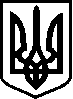 ВОРОНОВИЦЬКА  СЕЛИЩНА  РАДАВІННИЦЬКИЙ  РАЙОН    ВІННИЦЬКА  ОБЛАСТЬВИКОНАВЧИЙ  КОМІТЕТР І Ш Е Н Н Я  № 35215 листопада  2017 року                                                             смт.Вороновиця    Про роботу Вороновицького психо-неврологічного  інтернату.Заслухавши та  обговоривши   інформацію заступника директора Вороновицького психоневрологічного будинку  інтернату  Комар Л.В.  та у відповідності Закону України «Про місцеве самоврядування в Україні», виконавчий комітет селищної радиВИРІШИВ:1.Інформацію   про роботу Вороновицького психоневрологічного будинку  інтернату    прийняти  до відома (інформація  додається).      СЕЛИЩНИЙ  ГОЛОВА                                 О.Г.КОВІНЬКО